刘海峰：顺势而为—企业十倍增长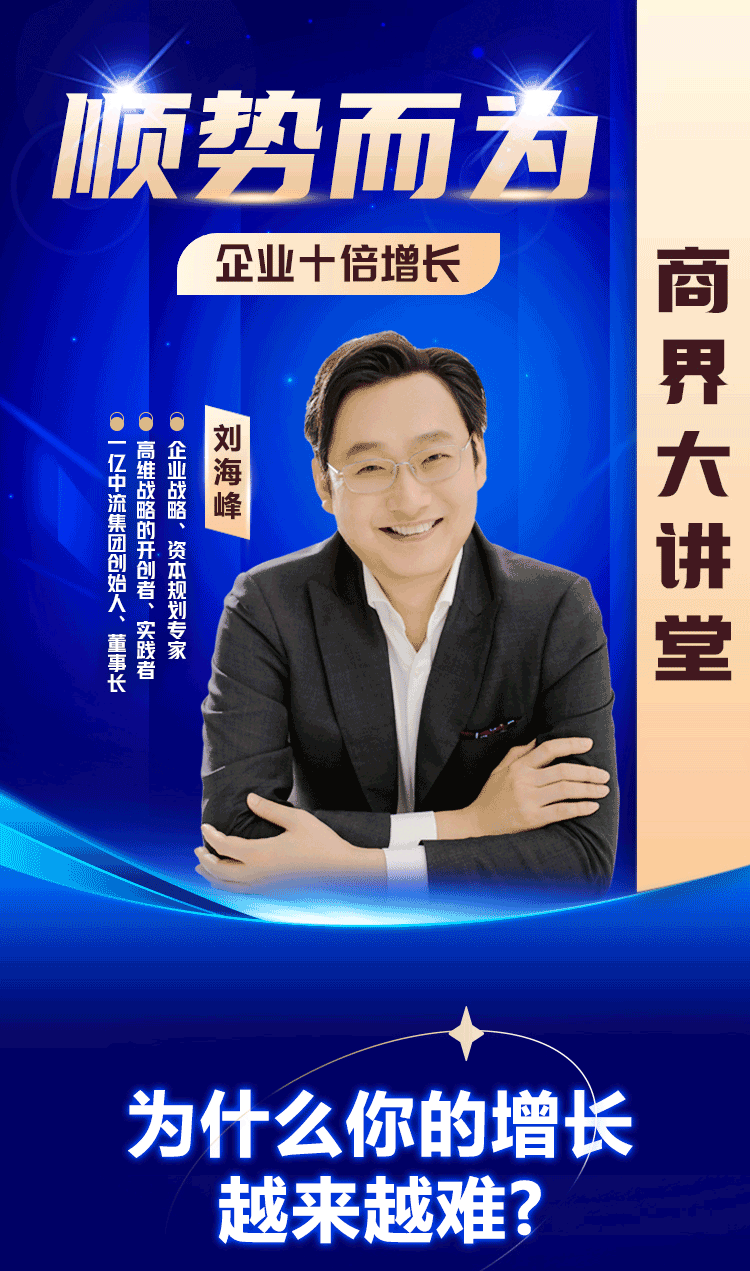 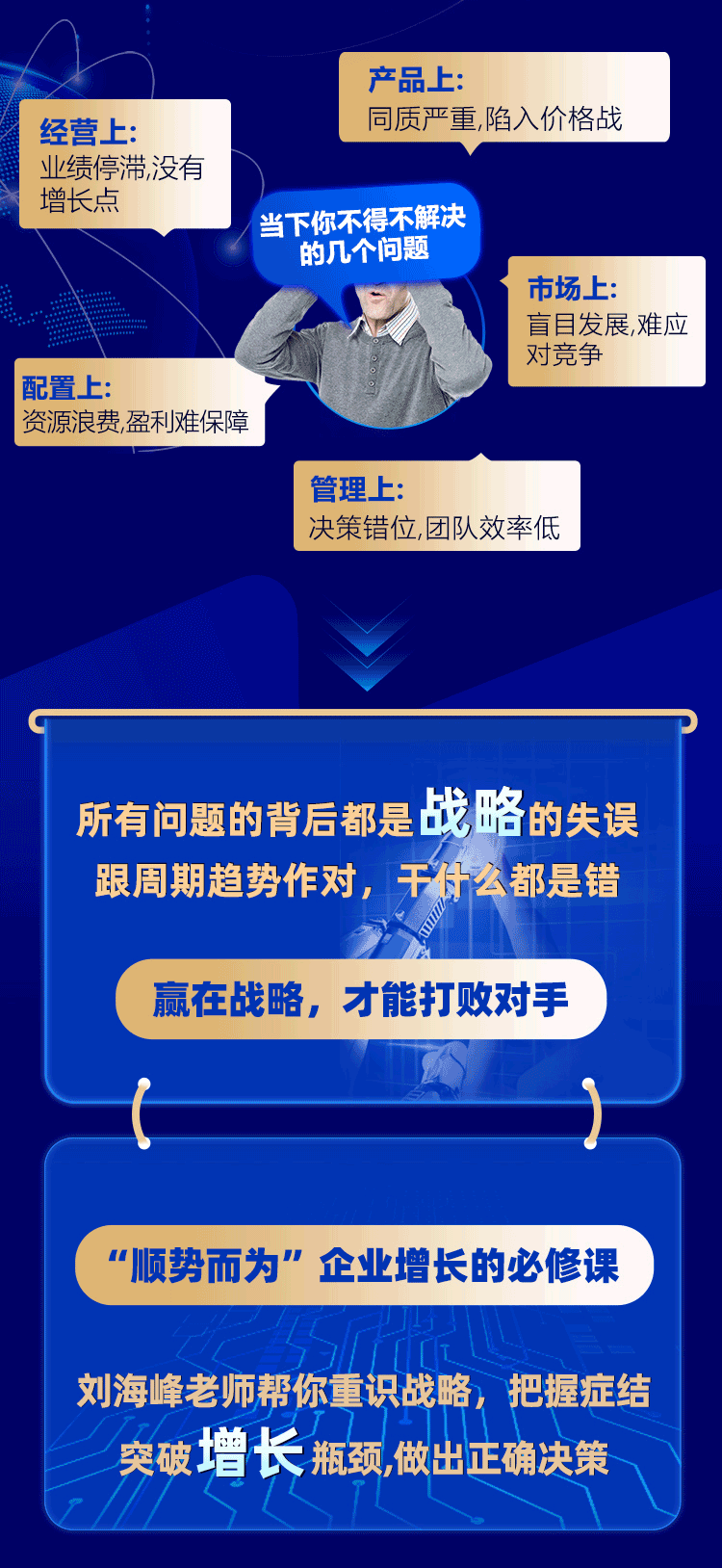 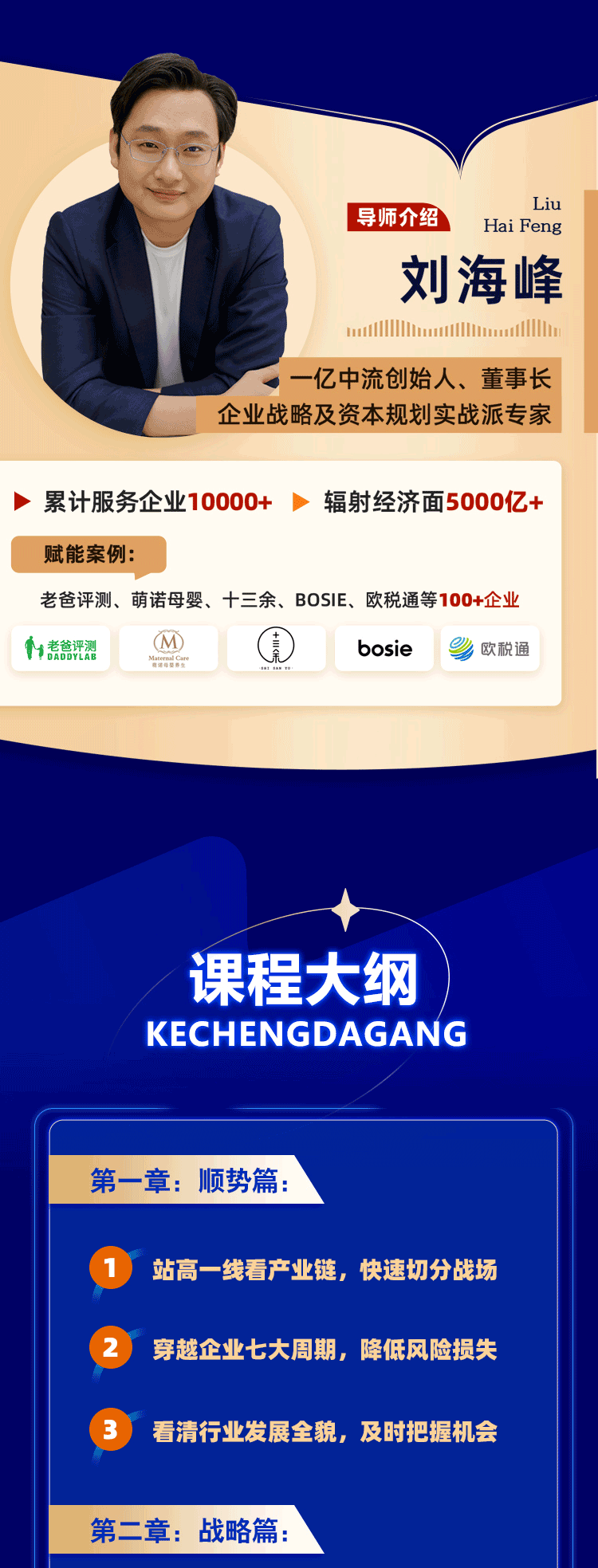 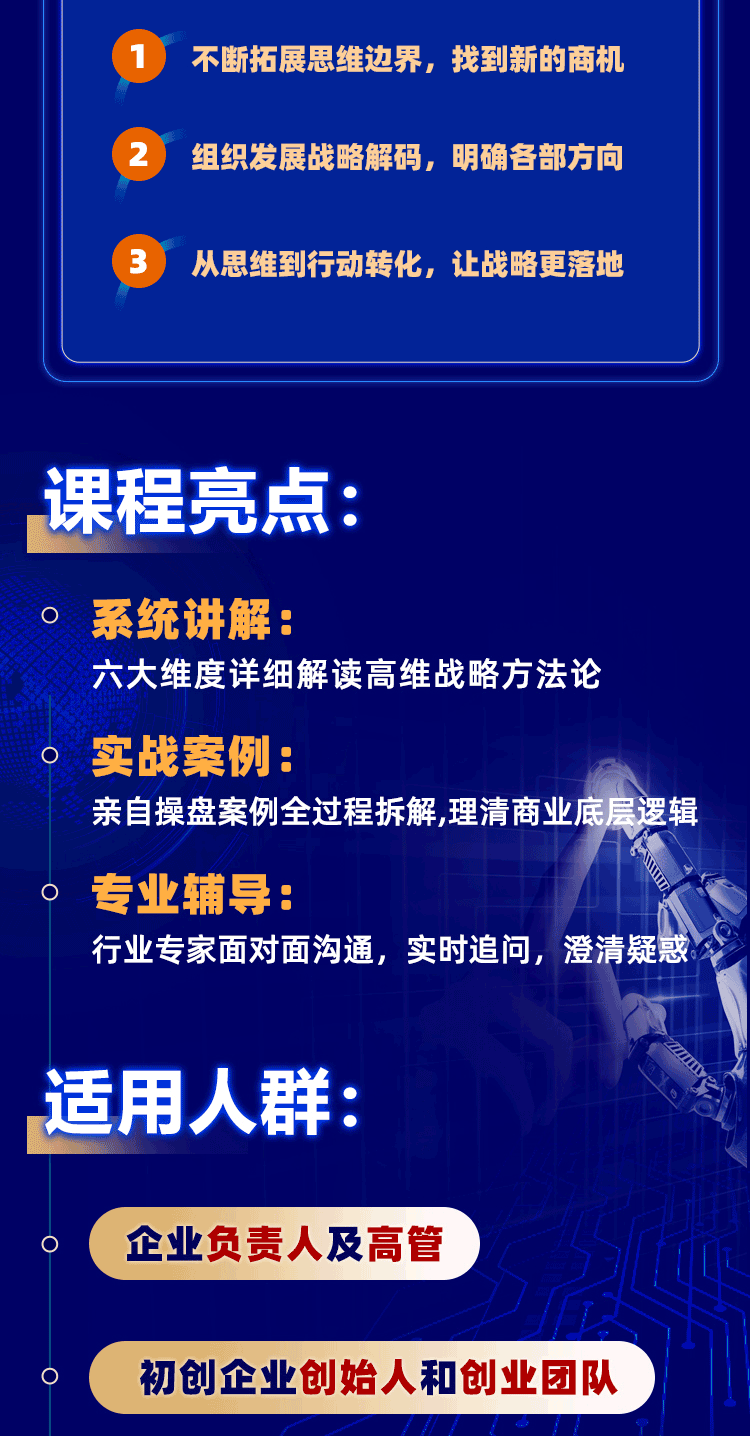 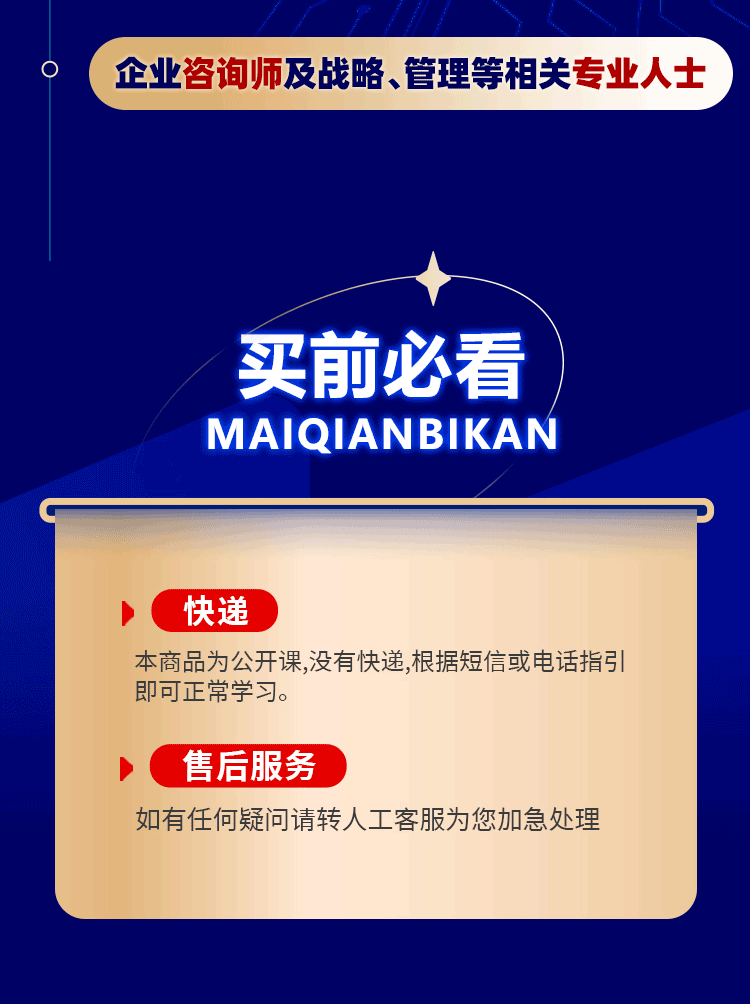 